0               I. OSNOVNA ŠKOLA ČAKOVEC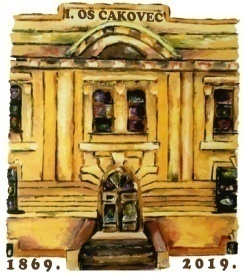                            Ulica kralja Tomislava 43                                    Tel. tajništvo - 040/395-157, pedagog - 040/395-279                                    tel  ravnatelj - 040/395-278                                    fax. 040/395-096
KLASA: 007-04/22-02/01URBROJ: 2109-75-01-22-09Čakovec, 22.8.2022.PREDMET: 13. sjednica  Školskog odbora - SAZIV13. sjednica Školskog odbora I. osnovne škole Čakovec održat će se u petak, 26. kolovoza   2022. godine s početkom u 10,00  sati u uredu ravnatelja.Za sjednicu predlažem sljedećiDNEVNI RED:Prihvaćanje zapisnika s 12. sjednice Školskog odbora Davanje prethodne suglasnosti na zasnivanje radnog odnosa na radnom mjestu - pomoćnik u nastavi/stručni komunikacijski posrednik učenicima s teškoćama na određeno nepuno radno vrijeme temeljem objavljenog natječaja dana 12.8.2022.Odabir osiguravajuće kuće za osiguranje učenika od posljedica nesretnog slučaja za 2022./2023. školsku godinu Donošenje Odluke o uplatama učenika u školskoj godini 2022./2023.- osiguranje Donošenje Odluke o iznosu financiranja jednog školskog obroka po učeniku u školskoj godini 2022./2023.Donošenje Odluke o ustroju produženog boravka za 2022./2023. školsku godinuOstala pitanja 								Predsjednik Školskog odbora:								Matija Horvat, v.r.Privitak:Zapisnik s 12. sjednice Školskog odbora 